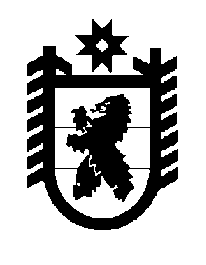 Российская Федерация Республика Карелия    ПРАВИТЕЛЬСТВО РЕСПУБЛИКИ КАРЕЛИЯПОСТАНОВЛЕНИЕот  30 декабря 2011 года № 377-Пг. Петрозаводск О внесении изменений в Положение о Министерстве сельского, рыбного и охотничьего хозяйстваРеспублики Карелия Правительство Республики Карелия п о с т а н о в л я е т:Внести в пункт 9 Положения о Министерстве сельского, рыбного и охотничьего хозяйства Республики Карелия,  утвержденного постановле-нием Правительства Республики Карелия от  8 октября 2010 года № 209-П "Об утверждении Положения о Министерстве сельского, рыбного и охотничьего хозяйства Республики Карелия" (Собрание законодательства Республики Карелия, 2010, № 10, ст.1300; 2011, № 3, ст.336), следующие изменения:а) подпункт 18 изложить в следующей редакции:"18) осуществляет региональный государственный ветеринарный надзор;";б) подпункт 20 изложить в следующей редакции:"20) осуществляет региональный государственный надзор в области технического состояния самоходных машин и других видов техники, включающий в себя:надзор за техническим состоянием тракторов, самоходных дорожно-строительных и иных машин и прицепов к ним в процессе использования независимо от их принадлежности (кроме машин Вооруженных Сил и других войск Российской Федерации, а также параметров машин, подконтрольных Госгортехнадзору России и Главгосэнергонадзору России) по нормативам, обеспечивающим безопасность для жизни, здоровья людей и имущества, охрану окружающей среды; надзор в агропромышленном комплексе за соблюдением правил эксплуатации машин и оборудования в части обеспечения безопасности для жизни, здоровья людей и имущества, охраны окружающей среды (кроме параметров, подконтрольных Госгортехнадзору России и Главгосэнергонадзору России), а также правил, регламентируемых стандартами, другими нормативными документами и документацией; надзор в агропромышленном комплексе за соблюдением установленного порядка организации и проведения сертификации работ и услуг в области технической эксплуатации поднадзорных машин и оборудования;надзор в период ответственности изготовителя и (или) поставщика за соответствием поднадзорных машин и оборудования условиям обязательной сертификации и наличием соответствующего сертификата;";в) подпункты 21-23 признать утратившими силу;г) в подпункте 40:абзацы девятый, десятый признать утратившими силу;абзац тринадцатый изложить в следующей редакции:"осуществляет федеральный государственный надзор в области охраны и использования объектов животного мира и среды их обитания на территории Республики Карелия, за исключением объектов животного мира и среды их обитания, находящихся на особо охраняемых территориях федерального значения;";д) абзац одиннадцатый подпункта 42 изложить в следующей редакции:"осуществляет федеральный государственный охотничий надзор на  территории Республики Карелия, за исключением особо охраняемых природных территорий федерального значения, расположенных на территории Республики Карелия;".ГлаваРеспублики Карелия                                                                   А.В.Нелидов 